Шашечный турнир для педагогов ДОУ.Провели воспитатели средней группы СП «Центр развития ребенка – детский сад № 14» - Панина О.В., Сучкова С.Ю.Ход турнира:Ведущий 1:Добрый день,  уважаемые коллеги! Сегодня мы в гостях в  шашечной стране.                                                                             И мы рады приветствовать вас на  шашечном турнире. Ведущий 2:                                                                                                                                                                            Вместе весело поиграем и отдохнем, ведь сегодня у нас праздник спорта, праздник - соревнование. Но это будет не просто соревнование в беге, прыжках и лазании, а интеллектуальное соревнование по игре в шашки.Ведущий 1:Шашки - древняя играОна полезна и важна.Быть внимательным и честнымУчит нас она.Ведущий 2:Шашки – ум наш развивают.Размышлять нас заставляют.Если будешь бдительнымСтанешь победителем!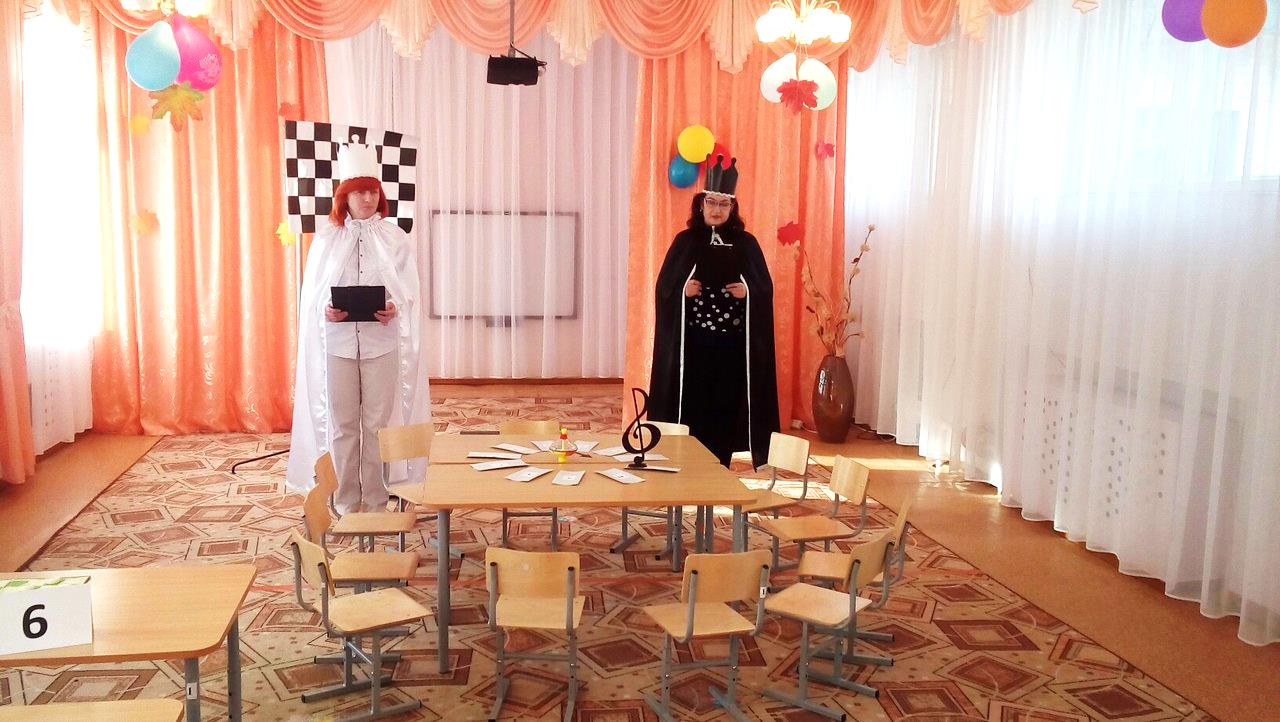 Ведущий 1:Ну, что ж, друзья, отправляемся в путешествие -  в страну Шашек. Мы уже много знаем про игру в шашки. Игра в шашки помогает нам стать умными и сообразительными.Ведущий 2:Властью, данной мне  Шашечным королем, позвольте представить участников шашечного турнира.Сегодня  в честном бою на шашечных досках сразятся самые умные и интеллектуальные педагоги нашего сада.Перед началом сражения проведем жеребьевку, которая определит пары игроков.(Королева шашек подаёт мешочек, в котором лежат фишки с цифрами, участники достают по одной фишке, определяют пару и идут к столу с необходимой цифрой. На обратной стороне фишки обозначен цвет шашек, которыми будут играть участники.)Ведущий 1: А сейчас хочу представить вам членов жюри, которые будут следить за ходом игры и определят победителей.Председатель  жюри: заведующая СП «Центр развития ребенка – детский сад № 14» - Амбаева Татьяна Дмитриевна.Ведущий 2:Представляю вам членов жюри: старший воспитатель Дивеева Ирина Александровна;  учителя – логопеды: Белухина Ольга Сергеевна, Ющишина Вера Владимировна.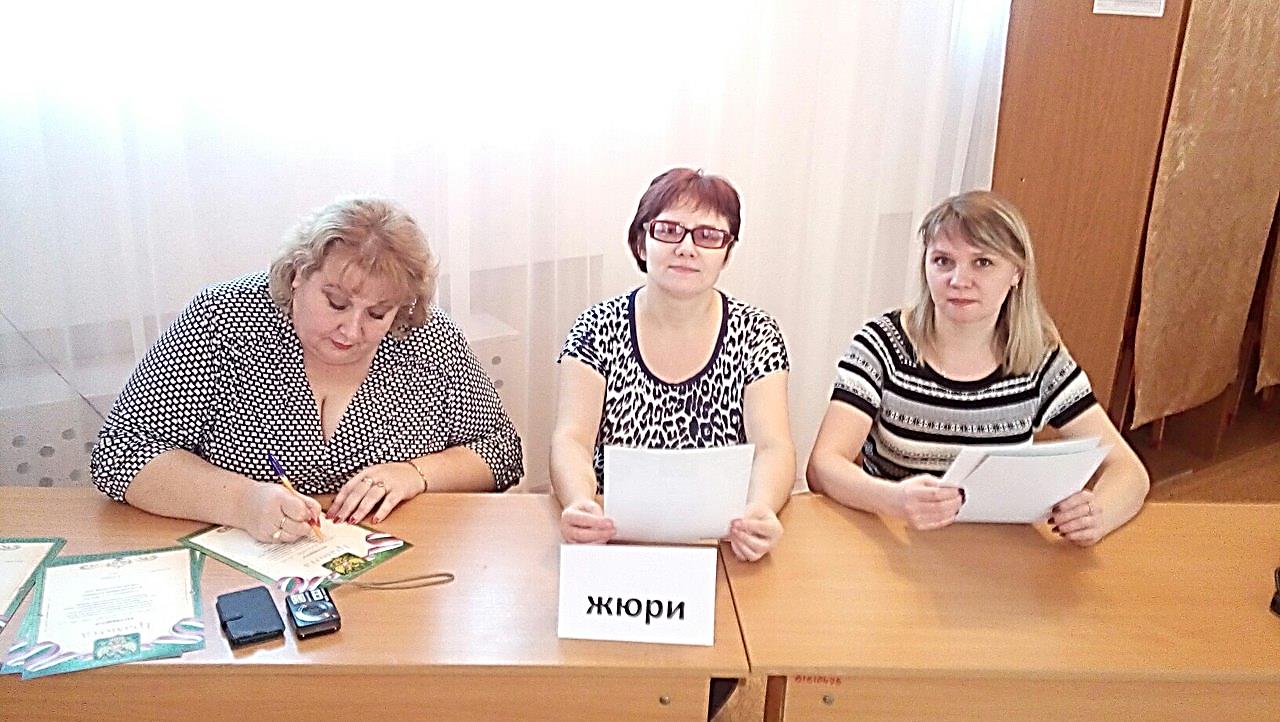 Ведущий 1:Властью, данной мне  Шашечным королем, объявляю шашечный турнир открытым!Равнение на флаг! (поднятие флага турнира).Ведущий 2:Перед тем, как начать игру, предлагаем вам провести не большую разминку. Приглашаем участников соревнований за стол.  Игра: ЧТО? ГДЕ? КОГДА?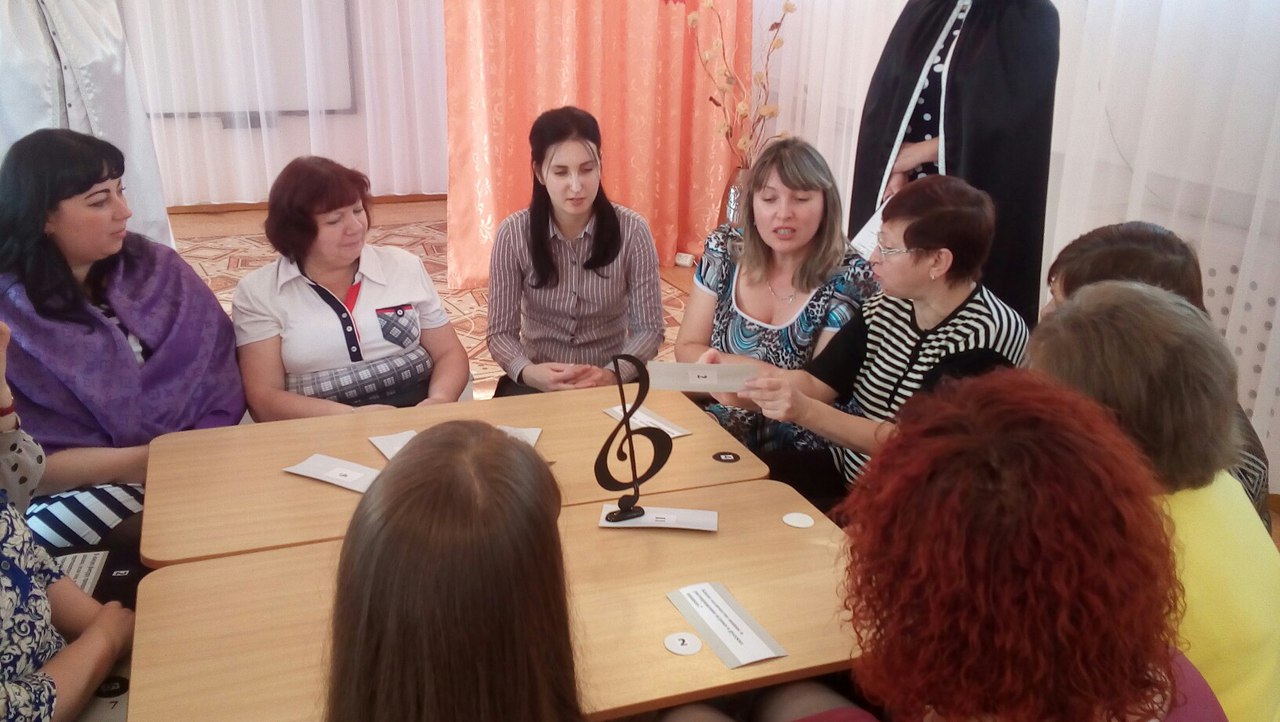 Вопросы игры:1. Как называется доска для игры в шашки? (шашечница)2. Какой формы шашечная доска? (Квадратная)3. Какого цвета клетки поля при игре в шашках? (Белого, черного.)4. На каком цветовом поле ведется игра? (На черном.)5. Сколько клеток на доске русских шашек? (64 клетки.)6. Можно ли ходить простой шашкой назад? (Нет, только вперед.)7. В какую фигура превращается шашка, если она доходит до противоположного горизонтального края доски. (В дамку.)8. Какое количество шашек в распоряжении игроков в русских шашках? (12 шашек)9. В какую игру еще можно играть на шашечнице? (Шахматы.)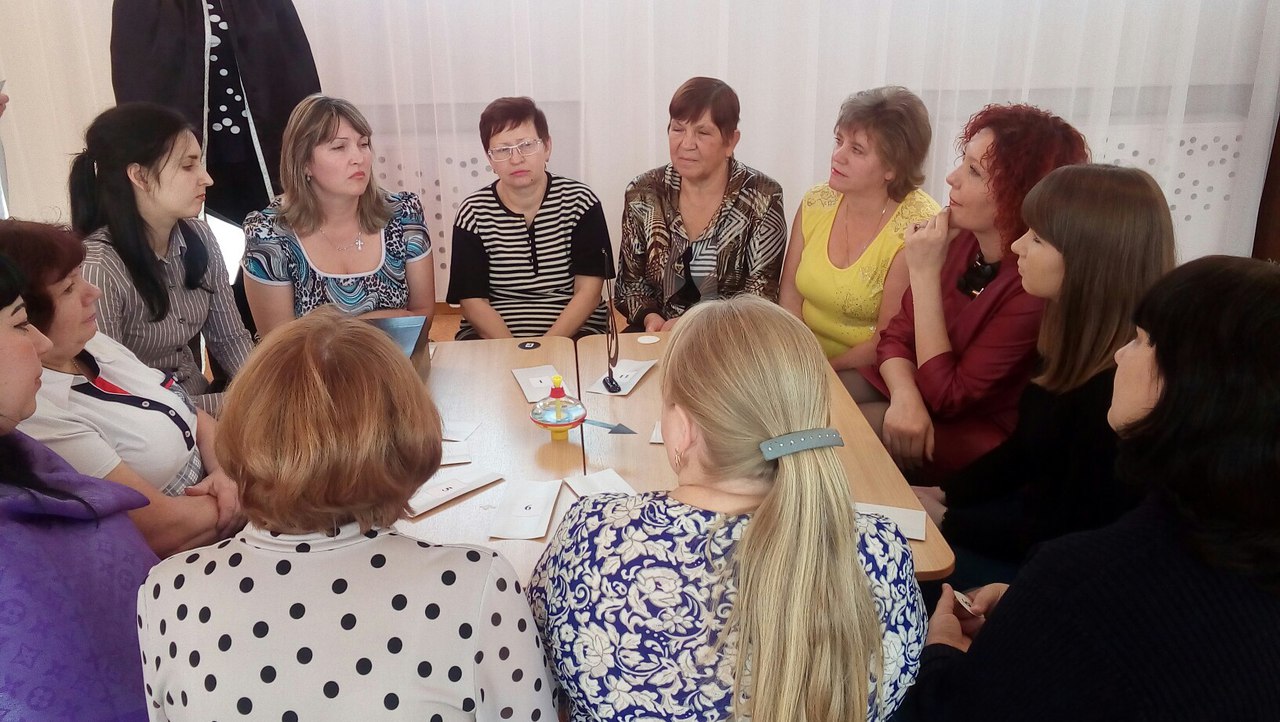 10. Внимание! Черный ящик!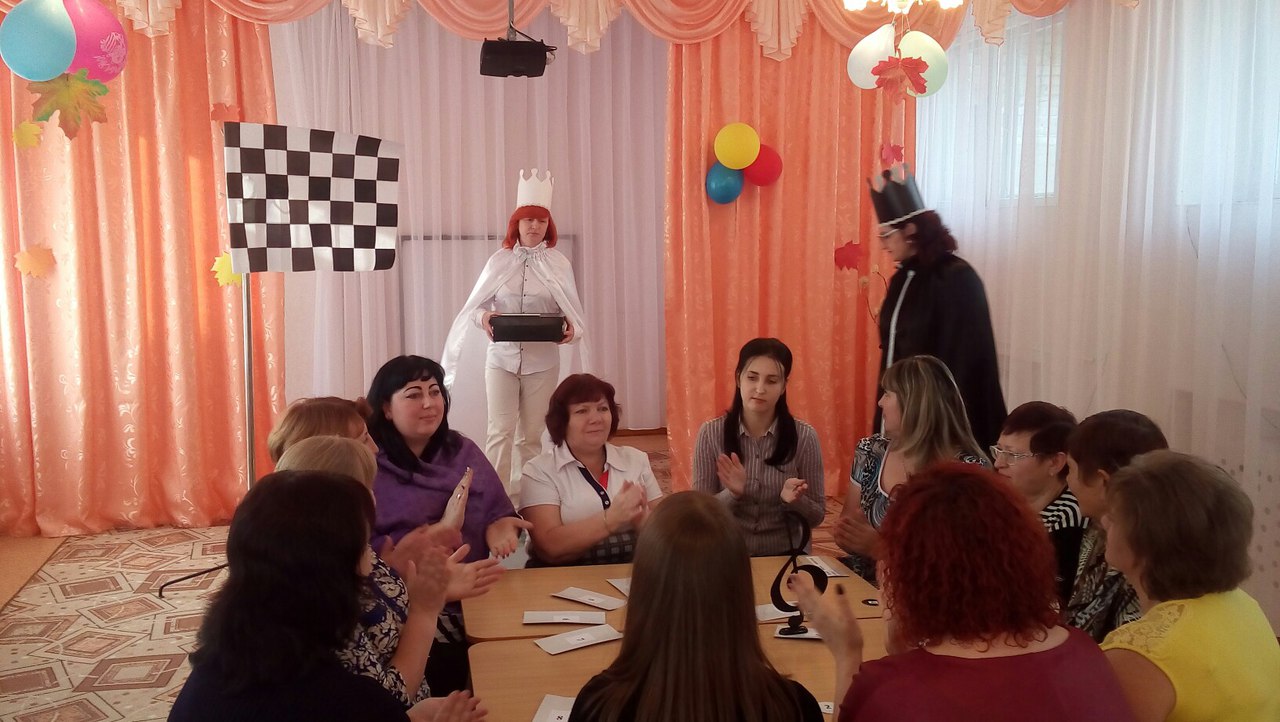 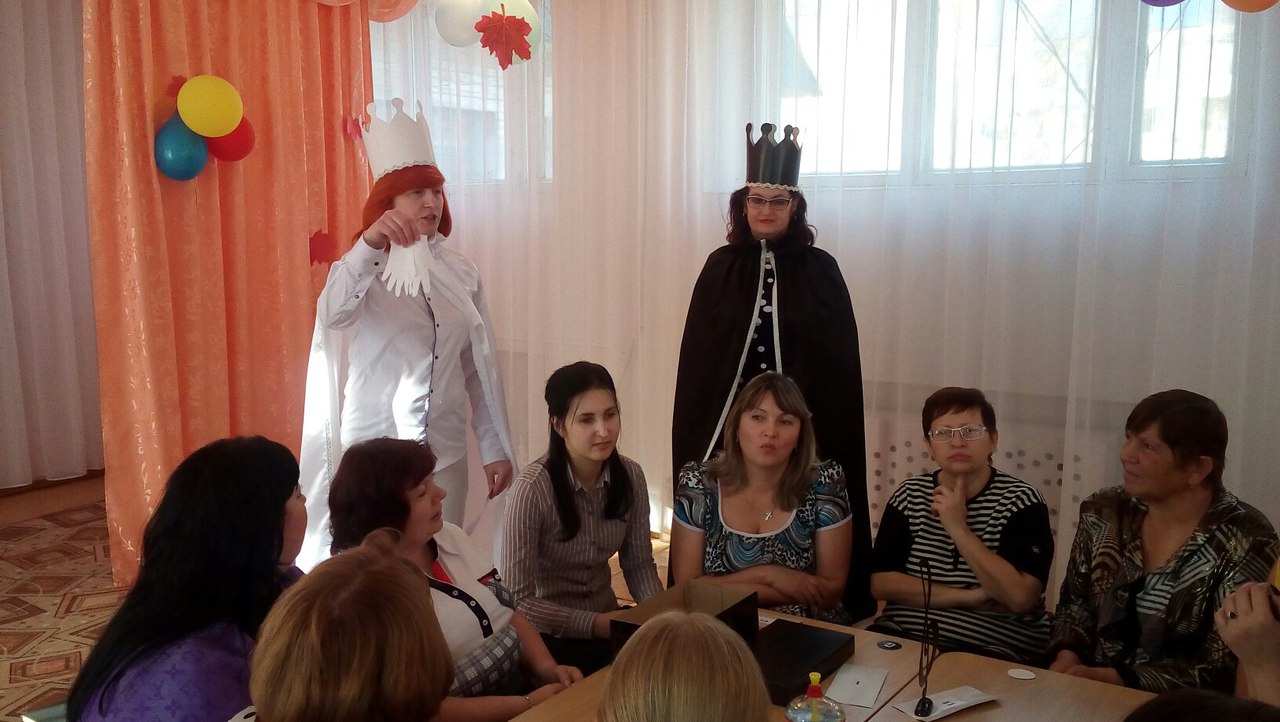 
Ведущий 1:Приглашаем участников турнира занять свои игровые места.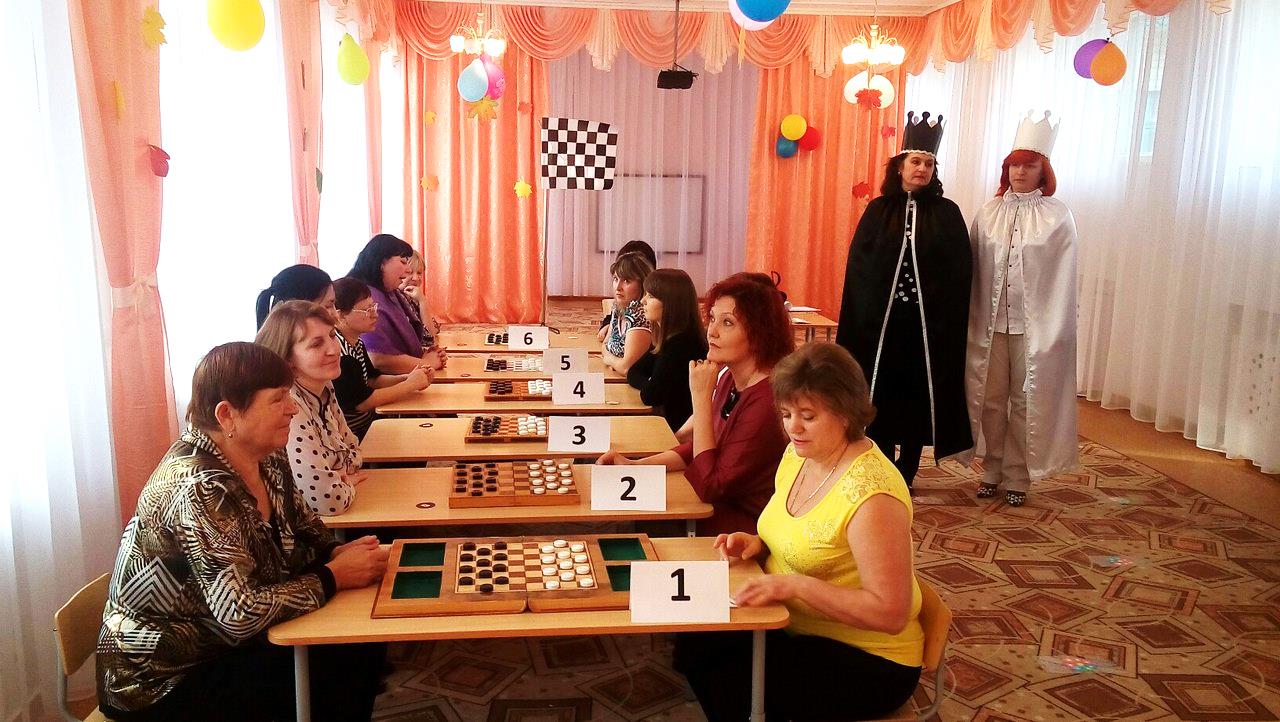 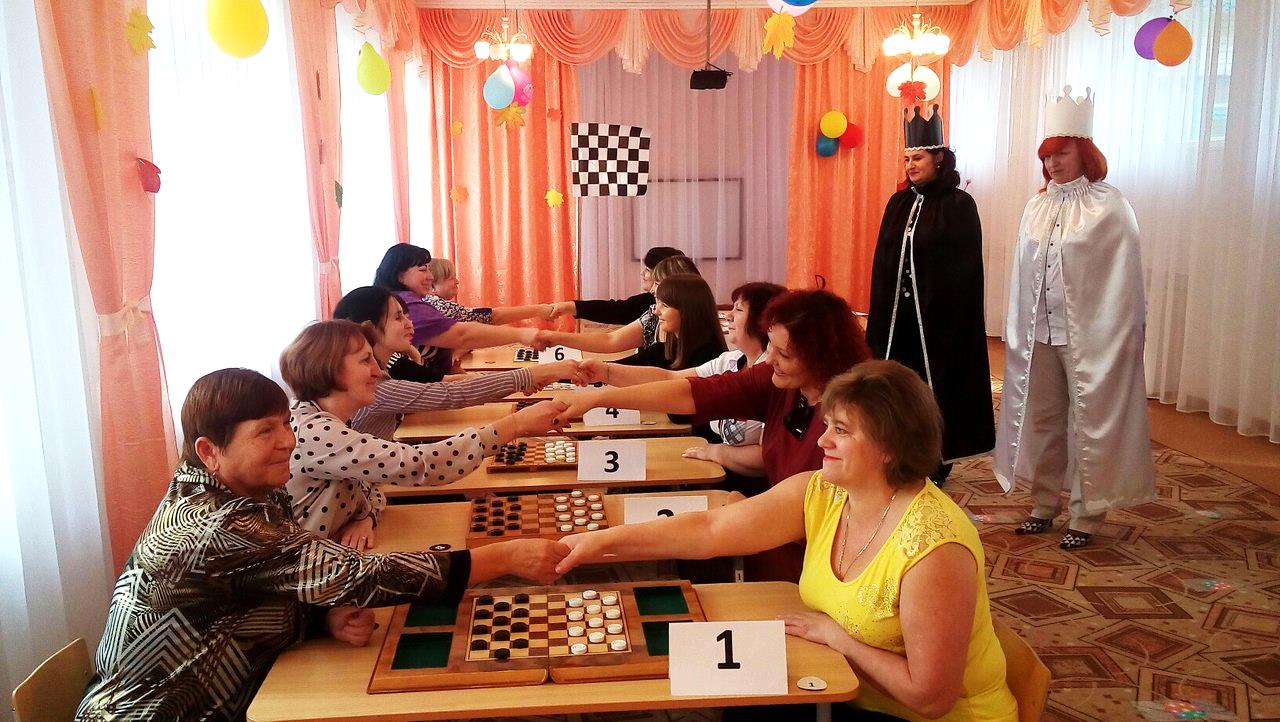 Ведущий 2:Перед началом игры хотим напомнить вам правила русской игры в шашки.Ведущий 1:Правила игры:• Тронул – ходи.• При «тихом ходе шашка перемещается только вперёд»• Если по пути бьющей шашки стоит несколько шашек соперника, необходимо побить их все.• Ударный ход может быть совершён как вперёд, так и назад.• Взятие шашки соперника является обязательным.Ведущий 2:Джентельменские правила:• Не следует подсказывать, отвлекать внимание соперника.• Не смеяться над проигрышем другого игрока.• Шашки снимать аккуратно, без лишнего шума.Вывод: во время игры в шашки нужно вести себя как воспитанный и культурный человек.Ведущий 1:Партия считается законченной если:- у соперника не осталось ни одной фишки;- у соперника есть фишки, но он не может сделать ход, это происходит при запирании шашек;- соперник сам себя признаёт побеждённым;- ничья (это окончание игры, когда никому не присуждается победа)Помните, что проигрыш нельзя считать чем-то позорным.Ведущий 2:Мы с вами прошли азбуку шашечной игры и закрепили правила игры.            А сейчас проверим, как вы усвоили эти правила:- Мы начнем, а вы кончайте,Дружно хором отвечайте.1) Начинать бой можешь смело –
Первый ход всегда за… (белой!)2) Шашки медленно, но метко,
Шагают лишь… (по черным клеткам!)3) Наверно, шашкам не везет,
Что ходят шашки лишь… (ВПЕРЕД!)4) Знают все: и стар, и млад,
Шашкой бьем… (вперед – назад!)5) Шашка соперника сразу погибнет,
Если твоя ее… (перепрыгнет!)6) Поля вдруг конец настанет,
Сразу шашка «дамкой»… (станет!)7) Чтоб твою «дамку» не поймали,
Ход ее… (по всей диагонали!)8) Цель игры – побить «врагов»
И чтоб им не было… (ходов).Ведущий 1:Наступила пора приступить к игре. Игра в шашки требует спокойной обстановки и внимания. Наши участники сразятся в честном бою на шашечных досках, самые умелые из вас выйдут победителями. Желаем вам успехов, удач и побед!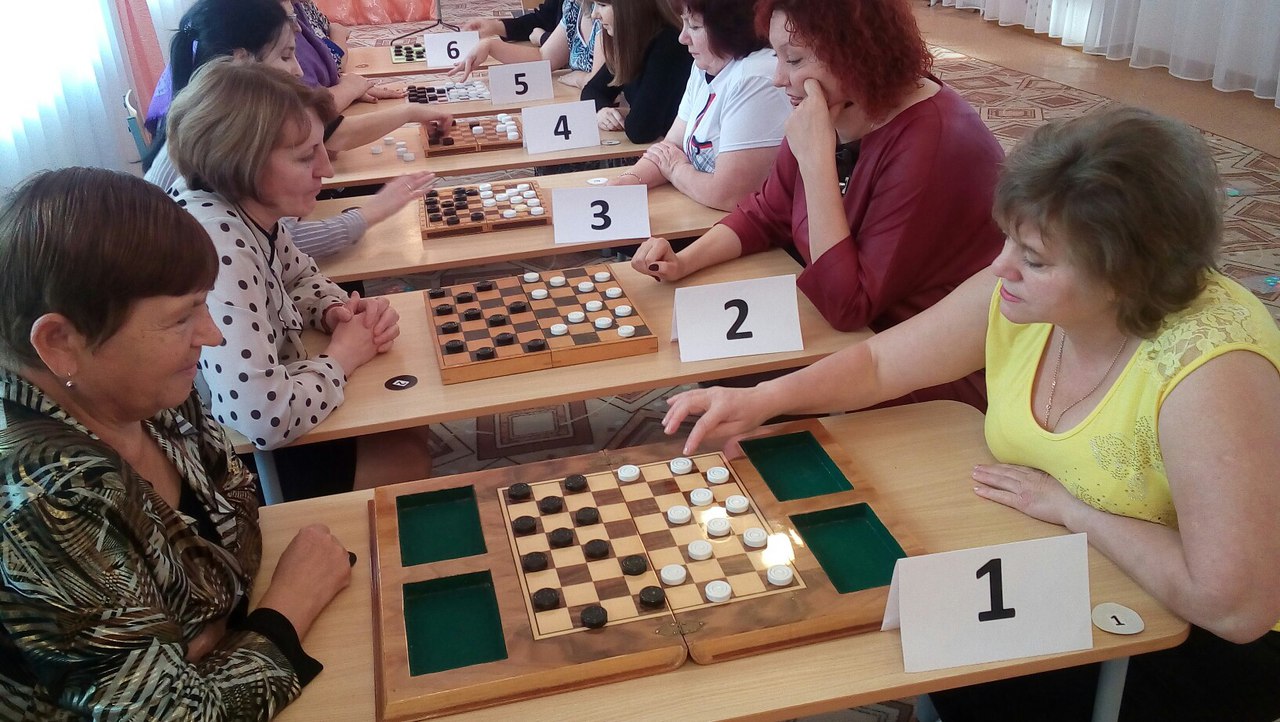 Начало первого тура.Ведущий 2:Внимание! И так определились победители первого тура.Ведущий 1:Начинается жеребьевка второго тура, которая определит пары игроков.(Королева шашек подаёт мешочек, в котором лежат фишки с цифрами, участники достают по одной фишке, определяют пару и идут к столу с необходимой цифрой. На обратной стороне фишки обозначен цвет шашек, которыми будут играть участники.)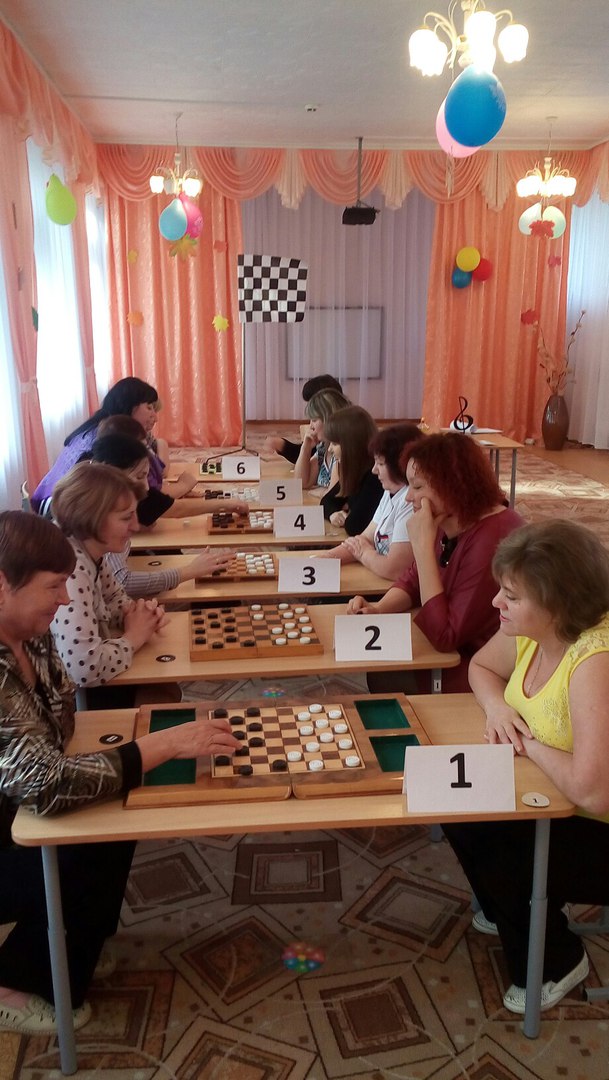 Ведущий 2:Уважаемые коллеги, так как игра в шашки является спортивной, предлагаем вам поучаствовать в музыкальном конкурсе.Конкурс: «Кто больше знает песен о спорте».Ведущий 1:А сейчас мы попросим победителей первого тура рассмотреть внимательно шашечные доски и найти ошибки.1. На доске расставлены только чёрные шашки с обеих сторон.2. На доске расставлены чёрные и белые шашки, но чёрные расставлены по белым клеточкам, а белые по чёрным.3. Все шашки расставлены правильно, но доска развёрнута поперёк.Ведущий 2:Приглашаем участников тура занять свои места.Приглашаем участников турнира занять свои игровые места.(Педагоги занимают места за игровыми столами)Ведущий 1:Просим жюри подвести итоги и объявить победителей турнира.Награждение.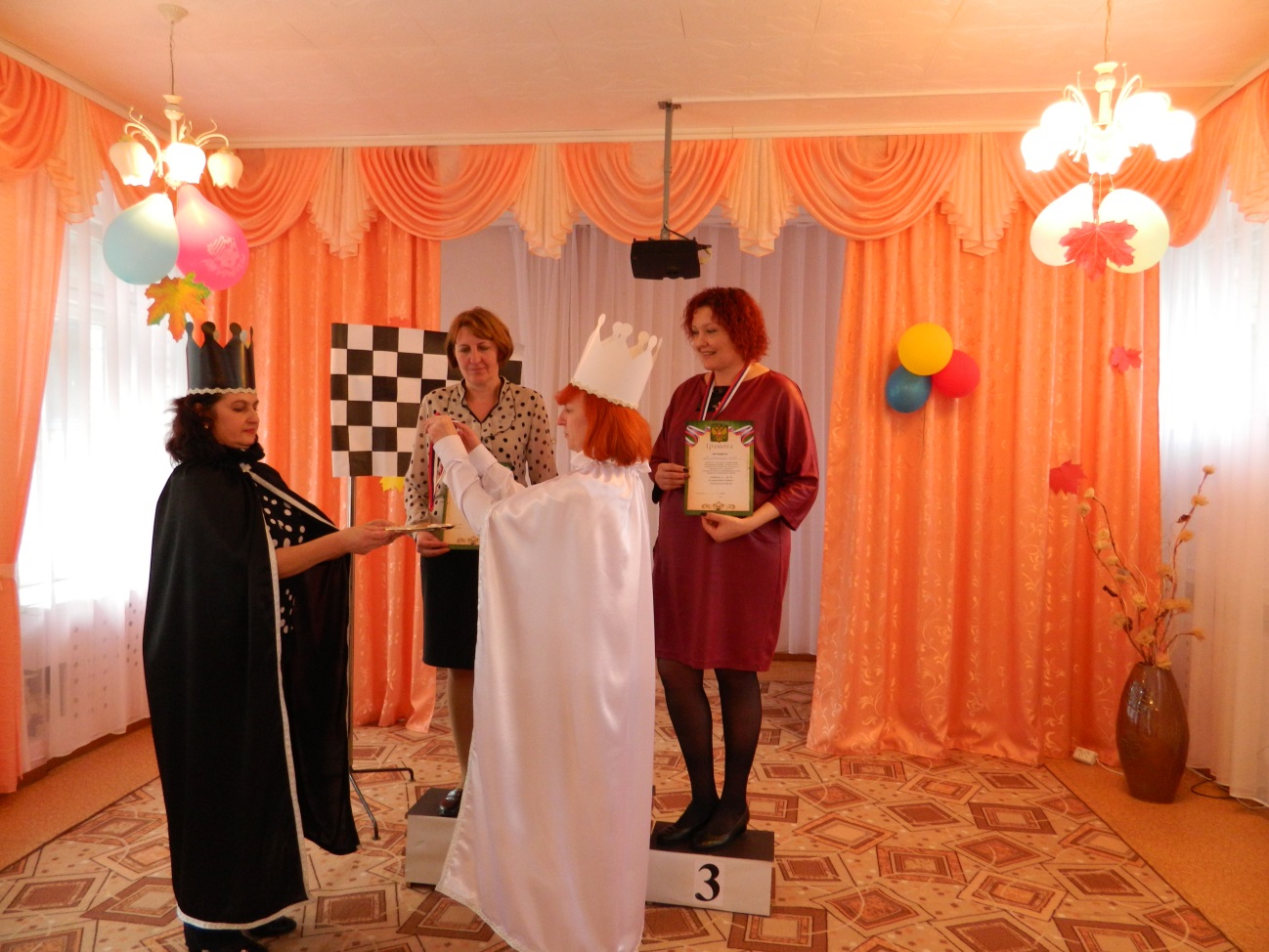 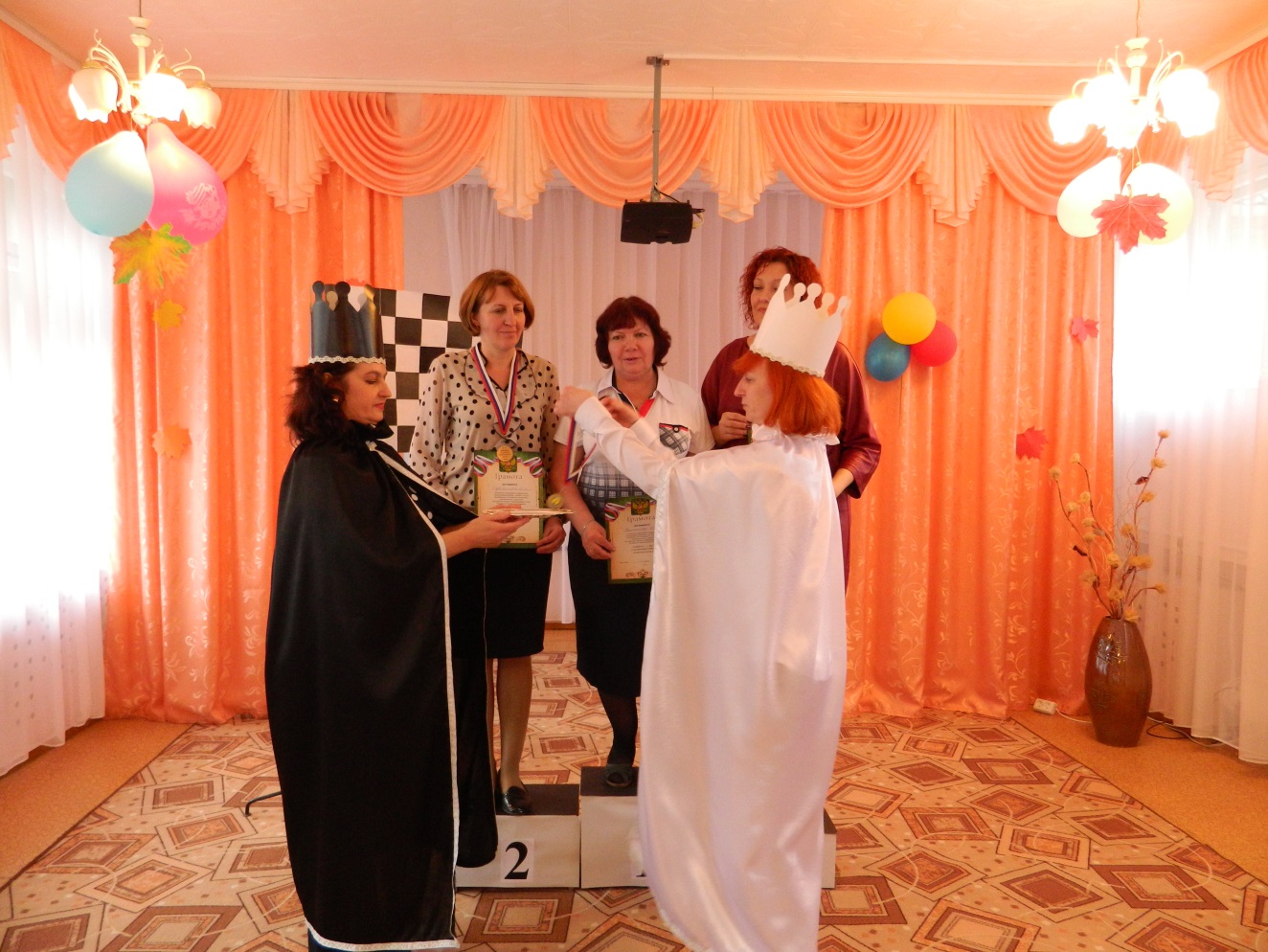 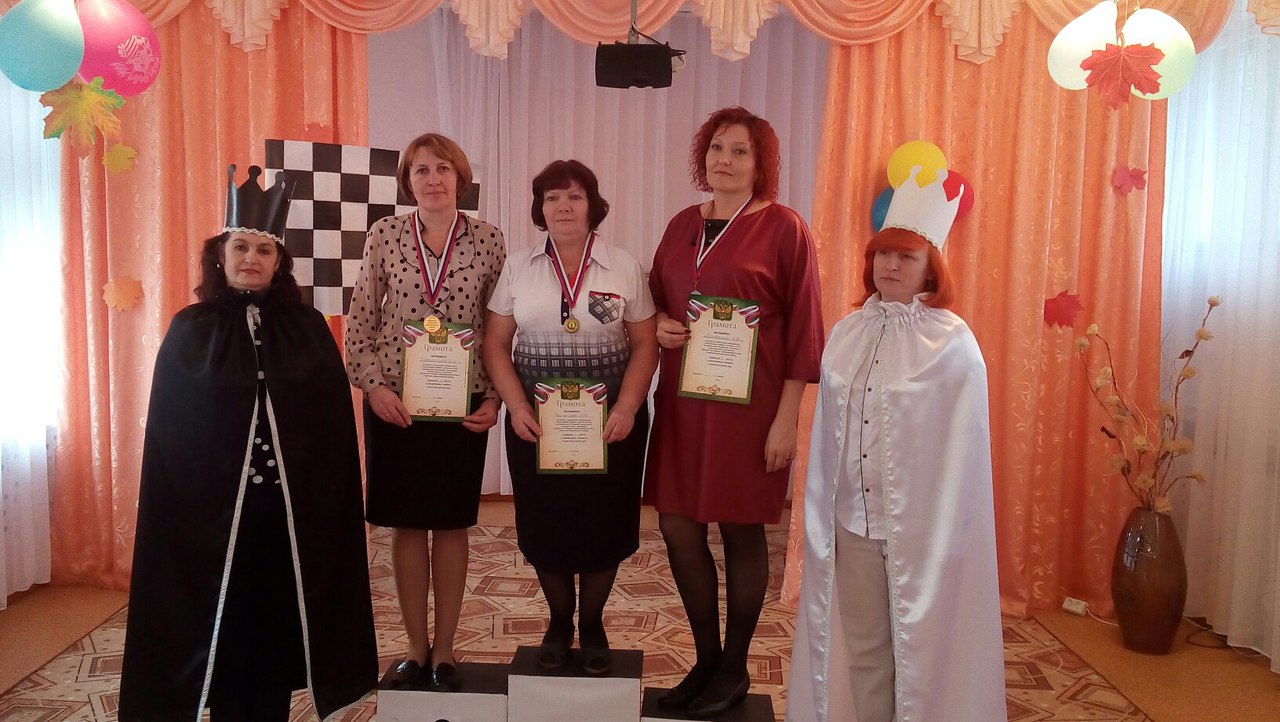 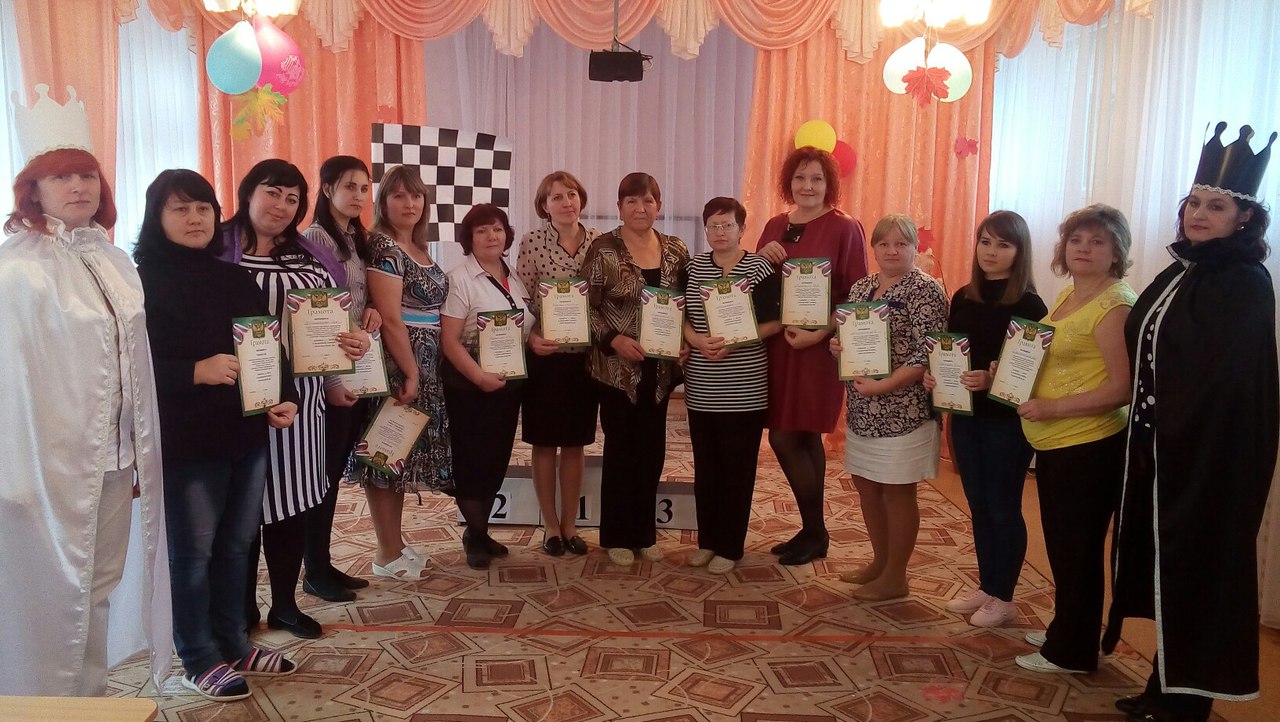 